2024年6月吉日介護支援専門員協議会　ケアマネ奄・喜　会員更新・新規加入希望の皆様へ鹿児島県介護支援専門員協議会奄美大島・喜界島支部長　中里　浩然事務局よりお詫びと協議会会員更新及び新規加入のご案内　時下ますますご清祥の段、お慶び申し上げます。平素は格別のご高配を賜り、厚く御礼申し上げます。　まずは、2020年度からの事務局運営に関して、会員募集、会費徴収事務の遅れ・総会未開催・決算未報告等、適正運用に至らなかった事をお詫び致します。　つきましては、2024年度総会に合わせて、2020年度以降の事後信任決議及び2024年度信任を合わせて行う様に7月～8月に研修会と併せて、準備しております。忌憚なくご意見頂ければ幸いです。　本日は、新規会員募集と会員更新に関して、案内が出来ていない事から、先にご案内させて頂きます。下記確認の上会員登録のお手続きをお願いします。記（1）ご希望の会員更新・登録を申込みください（2）更新（加入）手続き（会費の納入）について
①グーグルフォーム　又は　メール送信・ファックス送信　　～2023年6月30日（月）第１期募集　～2023年7月1日（土）以降は2期募集となります。グーグルフォーム；項目に沿って登録ください（アドレスを後述しています）メール；dai.h@sis.seirei.or.jp　　　ファックス；0997-52-8695      お問合せ；　52-8688（奄美佳南園　長谷川）★会員申込、会費納入受付、研修システム登録支援　を以下の日程にて行います。　研修システムは、本年度より更新研修等、研修受講には登録が必須となっています。2024年年６月20日（木）18：30～20：00　奄美川商ホール（旧奄美文化センター）第2会議室注；介護支援専門員証等、登録情報をお持ちください。【会費振込先】ゆうちょ銀行　【店名】七九八　【店番】798　普通預金　0526294鹿児島県介護支援専門員協議会奄美大島・喜界島支部　代表者　里　斉亮　　注；会員名が分る様に記載下さい。　【お願い】手数料は会員にてご負担をお願いします。【グーグルフォームによる申込】アドレスhttps://docs.google.com/forms/d/10wCKv6_ZTi8NMv1Ut20p1_glpAbLucHMFpKoCuOqWPk/editＱＲコード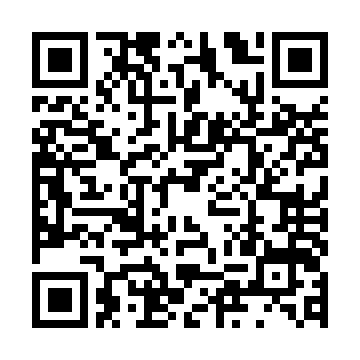 　更新・新規加入申込み（メール及びＦＡＸ）事務局　長谷川　行　　（表題不要）メール送信　dai.h@sis.seirei.or.jpファックス送信（fax52-8695）会員の情報更新を行います。お手数ですが、以下内容を記載ください。１名ずつお願いします・新規正会員申込；10,000円　・更新正会員申込；8,000円　・賛助会員申込；3,000円会員申込者氏名必須　　　　　　　　　　　（ふりがな　　　　　　　　　　　　　　　　）生年月日性別（〇で囲む）　　　　　女性　　　　　　　男性メール送信先★未記載時には、各自ホームページより情報取得となります。申込の種類（〇で囲む）　正会員更新　　　正会員新規申込　　　賛助会員申込介護支援専門員番号住所（自宅）〒　　　　-電話（自宅）電話（携帯）所属先（現任者のみ）事業種別所属先電話・ＦＡＸ電話　　　　　　　　　　　　ｆａｘ会費支払い方法〇で囲む（　　個人　　　　法人　　）法人の場合　請求書の有無（　必要　　不要　）請求書送信先メールでの請求書送付となりますアドレス；